（様式４-B①）デジタルアーキビスト資格認定試験申込書【大学生用】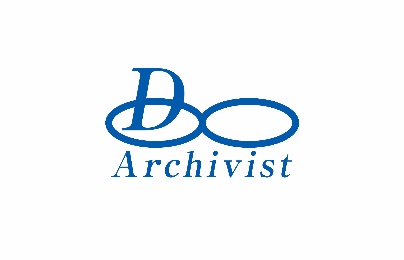 申込日年　　　　月　　　　日年　　　　月　　　　日受験会場受験日年　　　　月　　　　日年　　　　月　　　　日フリガナ氏　名フリガナ氏　名生年月日（西暦）　　　　　　　年　　　　月　　　　日　生（西暦）　　　　　　　年　　　　月　　　　日　生自宅住所※卒業後も連絡がとれる住所を記載してください。（実家など）（〒　　　　－　　　　　）　　　　　　　都　道府　県（〒　　　　－　　　　　）　　　　　　　都　道府　県自宅住所※卒業後も連絡がとれる住所を記載してください。（実家など）電話番号　　　　　　　　　－　　　　　　　　　－電話番号　　　　　　　　　－　　　　　　　　　－メールアドレス学校名・学年フリガナ学校名・学年名称学校名・学年学年取得している資格（　）に○をつけ認定番号を記載ください（　　　）準デジタルアーキビスト資格  　　【認定番号　　　　　】（　　　）デジタルアーカイブクリエータ資格【認定番号　　　　　】（　　　）準デジタルアーキビスト資格  　　【認定番号　　　　　】（　　　）デジタルアーカイブクリエータ資格【認定番号　　　　　】付加する資格活動の分野（任意）（　　　）博物館（学芸員資格取得者）（　　　）図書館（図書館司書資格取得者）（　　　）教育（教員資格取得者）（　　　）（　　　）博物館（学芸員資格取得者）（　　　）図書館（図書館司書資格取得者）（　　　）教育（教員資格取得者）（　　　）